I ВСЕРОССИЙСКАЯ ЕЖЕГОДНАЯ НАУЧНО-ПРАКТИЧЕСКАЯ КОНФЕРЕНЦИЯ«Доступное образование для всех: психолого-педагогическое и социальное сопровождение обучающихся с особыми образовательными потребностями в системе непрерывного образования»3 – 4 апреля 2023г. Уфа, Nesterov PlazaПрограмма конференции 3 апреля4 апреля9.00 – 9.45Регистрация гостейПленарное заседание (зал Шаляпин)Модератор: Дмитрова Анна Владимировна, к.ф.н., доцент ИФЖИМКК ЮФУ, директор Лицея ЮФУПленарное заседание (зал Шаляпин)Модератор: Дмитрова Анна Владимировна, к.ф.н., доцент ИФЖИМКК ЮФУ, директор Лицея ЮФУПленарное заседание (зал Шаляпин)Модератор: Дмитрова Анна Владимировна, к.ф.н., доцент ИФЖИМКК ЮФУ, директор Лицея ЮФУ10.00-10.10Открытие конференцииВыступление вокального ансамбля Центра выявления, работы и продвижения одаренных детей и талантливой молодежи "Планета талантов"Открытие конференцииВыступление вокального ансамбля Центра выявления, работы и продвижения одаренных детей и талантливой молодежи "Планета талантов"10.10-10.20Приветственное словоРязанский Валерий Владимирович, к.э.н., научный руководитель ФГБОУ ИВО МГГЭУ (г. Москва), сенатор Российской Федерации 2016-2021, с окт. 2016 по янв. 2020 – председатель Комитета СФ по социальной политике, с янв. 2020 по окт. 2021 – первый заместитель председателя Комитета СФ по социальной политикеГалиева Альфия Закировна заместитель министра, Министерство образования и науки Республики БашкортостанПриветственное словоРязанский Валерий Владимирович, к.э.н., научный руководитель ФГБОУ ИВО МГГЭУ (г. Москва), сенатор Российской Федерации 2016-2021, с окт. 2016 по янв. 2020 – председатель Комитета СФ по социальной политике, с янв. 2020 по окт. 2021 – первый заместитель председателя Комитета СФ по социальной политикеГалиева Альфия Закировна заместитель министра, Министерство образования и науки Республики Башкортостан10.20-10.40«Формирование инклюзивного образовательного пространства для детей с особыми образовательными потребностями»Ломакина Гульнара Рашидовна, к.п.н., президент БОФ «Мархамат» (г. Уфа)«Формирование инклюзивного образовательного пространства для детей с особыми образовательными потребностями»Ломакина Гульнара Рашидовна, к.п.н., президент БОФ «Мархамат» (г. Уфа)10.40-11.00«Дети с двойной исключительностью и креативность»Николаева Елена Ивановна, д.б.н., заведующий кафедрой возрастной психологии и педагогики семьи РГПУ им. А.И.Герцена (г. Санкт-Петербург)«Дети с двойной исключительностью и креативность»Николаева Елена Ивановна, д.б.н., заведующий кафедрой возрастной психологии и педагогики семьи РГПУ им. А.И.Герцена (г. Санкт-Петербург)11.00-11.20«МГГЭУ - центр новых возможностей. Практика реализации социализации и получения высшего образования  инвалидами , лицами с ОВЗ и не только…»Савощикова Евгения Васильевна, к.ю.н., доцент, координатор взаимодействия с субъектами Российской Федерации (г. Москва)«МГГЭУ - центр новых возможностей. Практика реализации социализации и получения высшего образования  инвалидами , лицами с ОВЗ и не только…»Савощикова Евгения Васильевна, к.ю.н., доцент, координатор взаимодействия с субъектами Российской Федерации (г. Москва)11.20-11.40«Раннее выявление и ранняя диагностика»Ермолаева Евгения Евгеньевна, руководитель образовательного направления АНО ДПО «Санкт-Петербургский Институт раннего вмешательства", эксперт по вопросам раннего вмешательства детского фонда ООН ЮНИСЕФ (г. Санкт-Петербург)«Раннее выявление и ранняя диагностика»Ермолаева Евгения Евгеньевна, руководитель образовательного направления АНО ДПО «Санкт-Петербургский Институт раннего вмешательства", эксперт по вопросам раннего вмешательства детского фонда ООН ЮНИСЕФ (г. Санкт-Петербург)11.40-12.00«Проблемы современных одаренных обучающихся»Ларионова Людмила Игнатьевна, д.п.н., профессор департамента психологии Института педагогики и психологии образования МГПУ (г. Москва)«Проблемы современных одаренных обучающихся»Ларионова Людмила Игнатьевна, д.п.н., профессор департамента психологии Института педагогики и психологии образования МГПУ (г. Москва)12.00-12.10Творческий номер Софья Бондаренко, Лауреат Международных и Республиканских конкурсов, участница фестиваля "Белая трость", ученица Уфимской коррекционной школы-интернат для слепых и слабовидящих обучающихся Творческий номер Софья Бондаренко, Лауреат Международных и Республиканских конкурсов, участница фестиваля "Белая трость", ученица Уфимской коррекционной школы-интернат для слепых и слабовидящих обучающихся 12.10-12.30Подведение итогов пленарного заседания, обсуждение регламента работы конференцииПодведение итогов пленарного заседания, обсуждение регламента работы конференции12.30-13.30Обед Обед                                                        Зал Шаляпин                                                Общие мастер-классы                                                       Зал Шаляпин                                                Общие мастер-классы                                                       Зал Шаляпин                                                Общие мастер-классы13.30-14.20 «Психологические и психофизиологические характеристики современного ребенка, лежащие в основе детской креативности»Николаева Елена Ивановна, д.б.н., заведующий кафедрой возрастной психологии и педагогики семьи РГПУ им. А.И.Герцена (г. Санкт-Петербург)«Психологические и психофизиологические характеристики современного ребенка, лежащие в основе детской креативности»Николаева Елена Ивановна, д.б.н., заведующий кафедрой возрастной психологии и педагогики семьи РГПУ им. А.И.Герцена (г. Санкт-Петербург)14.20-15.00«Программы ранней помощи для детей РАС»Ермолаева Евгения Евгеньевна, руководитель образовательного направления АНО ДПО «Санкт-Петербургский Институт раннего вмешательства", эксперт по вопросам раннего вмешательства детского фонда ООН ЮНИСЕФ (г. Санкт-Петербург)«Программы ранней помощи для детей РАС»Ермолаева Евгения Евгеньевна, руководитель образовательного направления АНО ДПО «Санкт-Петербургский Институт раннего вмешательства", эксперт по вопросам раннего вмешательства детского фонда ООН ЮНИСЕФ (г. Санкт-Петербург)15.00-17.00Работа секцийРабота секцийСекция 1. Современные научно-методические исследования и опыт создания образовательной среды для детей с одаренностью (зал Шаляпин)Модераторы: А.В.Дмитрова, Л.А.ДикаяСекция 1. Современные научно-методические исследования и опыт создания образовательной среды для детей с одаренностью (зал Шаляпин)Модераторы: А.В.Дмитрова, Л.А.ДикаяСекция 1. Современные научно-методические исследования и опыт создания образовательной среды для детей с одаренностью (зал Шаляпин)Модераторы: А.В.Дмитрова, Л.А.ДикаяШаяхметова Ирина Зуфаровна, заведующий отделом ГАОУ ДО «Региональный центр выявления, поддержки и развития способностей и талантов у детей и молодежи Республики Башкортостан «Аврора», кандидат исторических наук, доцент«Система выявления, сопровождения и развития одаренных детей в Республике Башкортостан».Шаяхметова Ирина Зуфаровна, заведующий отделом ГАОУ ДО «Региональный центр выявления, поддержки и развития способностей и талантов у детей и молодежи Республики Башкортостан «Аврора», кандидат исторических наук, доцент«Система выявления, сопровождения и развития одаренных детей в Республике Башкортостан».Шаяхметова Ирина Зуфаровна, заведующий отделом ГАОУ ДО «Региональный центр выявления, поддержки и развития способностей и талантов у детей и молодежи Республики Башкортостан «Аврора», кандидат исторических наук, доцент«Система выявления, сопровождения и развития одаренных детей в Республике Башкортостан».Дикая Людмила Александровна, к.п.н., доцент, главный научный сотрудник Научно-исследовательской лаборатории теории и практики образования и развития лиц с особыми образовательными потребностями АПИП ЮФУ (г. Ростов-на-Дону)«Обучающиеся с повышенным образовательным запросом. Ответы на вызовы современности»Дикая Людмила Александровна, к.п.н., доцент, главный научный сотрудник Научно-исследовательской лаборатории теории и практики образования и развития лиц с особыми образовательными потребностями АПИП ЮФУ (г. Ростов-на-Дону)«Обучающиеся с повышенным образовательным запросом. Ответы на вызовы современности»Дикая Людмила Александровна, к.п.н., доцент, главный научный сотрудник Научно-исследовательской лаборатории теории и практики образования и развития лиц с особыми образовательными потребностями АПИП ЮФУ (г. Ростов-на-Дону)«Обучающиеся с повышенным образовательным запросом. Ответы на вызовы современности»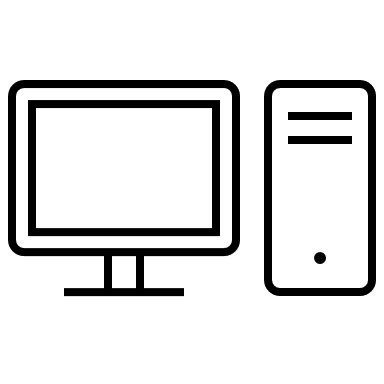 Юношева Дарья Александровна, педагог-психолог СУНЦ ЮФО (г.Ростов-на-Дону)«Теоретический обзор на проблематику определения одаренности в психологии творчества»Юношева Дарья Александровна, педагог-психолог СУНЦ ЮФО (г.Ростов-на-Дону)«Теоретический обзор на проблематику определения одаренности в психологии творчества»Юношева Дарья Александровна, педагог-психолог СУНЦ ЮФО (г.Ростов-на-Дону)«Теоретический обзор на проблематику определения одаренности в психологии творчества»Рыжова Виктория Сергеевна, младший научный сотрудник Научно-исследовательской лаборатории теории и практики образования и развития лиц с особыми образовательными потребностями АПИП ЮФУ (г. Ростов-на-Дону)«Анализ социально-эмоциональных характеристик одаренных школьников»Рыжова Виктория Сергеевна, младший научный сотрудник Научно-исследовательской лаборатории теории и практики образования и развития лиц с особыми образовательными потребностями АПИП ЮФУ (г. Ростов-на-Дону)«Анализ социально-эмоциональных характеристик одаренных школьников»Рыжова Виктория Сергеевна, младший научный сотрудник Научно-исследовательской лаборатории теории и практики образования и развития лиц с особыми образовательными потребностями АПИП ЮФУ (г. Ростов-на-Дону)«Анализ социально-эмоциональных характеристик одаренных школьников»Володин Роман Сергеевич, к.э.н., доцент Факультета управления ЮФУ, заместитель директора Лицея ЮФУ«Инновационные технологии развития профессиональных склонностей подростков»Володин Роман Сергеевич, к.э.н., доцент Факультета управления ЮФУ, заместитель директора Лицея ЮФУ«Инновационные технологии развития профессиональных склонностей подростков»Володин Роман Сергеевич, к.э.н., доцент Факультета управления ЮФУ, заместитель директора Лицея ЮФУ«Инновационные технологии развития профессиональных склонностей подростков»Стольникова Валерия Сергеевна,  заместитель директора ГБУ ДО РО «Ступени успеха» (г. Ростов-на-Дону)«Сопровождение детей младшего школьного возраста с повышенной познавательной потребностью в ГБУ ДО РО «Ступени успеха»Стольникова Валерия Сергеевна,  заместитель директора ГБУ ДО РО «Ступени успеха» (г. Ростов-на-Дону)«Сопровождение детей младшего школьного возраста с повышенной познавательной потребностью в ГБУ ДО РО «Ступени успеха»Стольникова Валерия Сергеевна,  заместитель директора ГБУ ДО РО «Ступени успеха» (г. Ростов-на-Дону)«Сопровождение детей младшего школьного возраста с повышенной познавательной потребностью в ГБУ ДО РО «Ступени успеха»Шевченко Людмила Михайловна, ассистент Научно-образовательного центра "Школа молодого преподавателя ЮФУ" (г. Ростов-на-Дону)«Дом предков и роль талантливого ребёнка в системе детско-родительских отношениях»Шевченко Людмила Михайловна, ассистент Научно-образовательного центра "Школа молодого преподавателя ЮФУ" (г. Ростов-на-Дону)«Дом предков и роль талантливого ребёнка в системе детско-родительских отношениях»Шевченко Людмила Михайловна, ассистент Научно-образовательного центра "Школа молодого преподавателя ЮФУ" (г. Ростов-на-Дону)«Дом предков и роль талантливого ребёнка в системе детско-родительских отношениях»Пономарева Елена Ивановна, педагог-психолог МБДОУ "Детский сад № 177" г. Ростова-на-Дону «Работа с одаренными дошкольниками в ДОУ: проблемы и решения»Пономарева Елена Ивановна, педагог-психолог МБДОУ "Детский сад № 177" г. Ростова-на-Дону «Работа с одаренными дошкольниками в ДОУ: проблемы и решения»Пономарева Елена Ивановна, педагог-психолог МБДОУ "Детский сад № 177" г. Ростова-на-Дону «Работа с одаренными дошкольниками в ДОУ: проблемы и решения»Мелещенко Евгений Александрович, младший научный сотрудник Научно-исследовательской лаборатории теории и практики образования и развития лиц с особыми образовательными потребностями АПИП ЮФУ (г.Ростов-на-Дону)«Влияние транскраниальной электрической стимуляции на электрическую активность коры головного мозга человека при распознавании выражения эмоций»Мелещенко Евгений Александрович, младший научный сотрудник Научно-исследовательской лаборатории теории и практики образования и развития лиц с особыми образовательными потребностями АПИП ЮФУ (г.Ростов-на-Дону)«Влияние транскраниальной электрической стимуляции на электрическую активность коры головного мозга человека при распознавании выражения эмоций»Мелещенко Евгений Александрович, младший научный сотрудник Научно-исследовательской лаборатории теории и практики образования и развития лиц с особыми образовательными потребностями АПИП ЮФУ (г.Ростов-на-Дону)«Влияние транскраниальной электрической стимуляции на электрическую активность коры головного мозга человека при распознавании выражения эмоций»Секция 2. Формирование инклюзивного социального и образовательного пространства для детей с особенностями здоровьяЗал НестеровМодераторы: Е.Е.Ермолаева, Г.Р.ЛомакинаСекция 2. Формирование инклюзивного социального и образовательного пространства для детей с особенностями здоровьяЗал НестеровМодераторы: Е.Е.Ермолаева, Г.Р.ЛомакинаСекция 2. Формирование инклюзивного социального и образовательного пространства для детей с особенностями здоровьяЗал НестеровМодераторы: Е.Е.Ермолаева, Г.Р.ЛомакинаСалахова Елена Григорьевна, председатель Нефтекамской городской организации Башкирской республиканской организации Общероссийской общественной организации "Всероссийское общество инвалидов" ( г. Нефтекамск), Колотова Алевтина Олеговна, психолог Общества инвалидов (г. Нефтекамск)«Организация класса подготовки к школе для детей с ментальными нарушениями. Опыт Нефтекамского общества инвалидов»Салахова Елена Григорьевна, председатель Нефтекамской городской организации Башкирской республиканской организации Общероссийской общественной организации "Всероссийское общество инвалидов" ( г. Нефтекамск), Колотова Алевтина Олеговна, психолог Общества инвалидов (г. Нефтекамск)«Организация класса подготовки к школе для детей с ментальными нарушениями. Опыт Нефтекамского общества инвалидов»Салахова Елена Григорьевна, председатель Нефтекамской городской организации Башкирской республиканской организации Общероссийской общественной организации "Всероссийское общество инвалидов" ( г. Нефтекамск), Колотова Алевтина Олеговна, психолог Общества инвалидов (г. Нефтекамск)«Организация класса подготовки к школе для детей с ментальными нарушениями. Опыт Нефтекамского общества инвалидов»Володина Инна Сергеевна, руководитель Регионального ресурсного центра по комплексному сопровождению детей с РАС Ростовской области (г. Ростов-на-Дону), Быкова Анна Анатольевна, учитель-дефектолог регионального ресурсного центра по комплексному сопровождению детей с РАС (г. Ростов-на-Дону)«Психологические проблемы введения альтернативной и дополнительной коммуникации у подростков и молодых людей с ментальными нарушениями»Володина Инна Сергеевна, руководитель Регионального ресурсного центра по комплексному сопровождению детей с РАС Ростовской области (г. Ростов-на-Дону), Быкова Анна Анатольевна, учитель-дефектолог регионального ресурсного центра по комплексному сопровождению детей с РАС (г. Ростов-на-Дону)«Психологические проблемы введения альтернативной и дополнительной коммуникации у подростков и молодых людей с ментальными нарушениями»Володина Инна Сергеевна, руководитель Регионального ресурсного центра по комплексному сопровождению детей с РАС Ростовской области (г. Ростов-на-Дону), Быкова Анна Анатольевна, учитель-дефектолог регионального ресурсного центра по комплексному сопровождению детей с РАС (г. Ростов-на-Дону)«Психологические проблемы введения альтернативной и дополнительной коммуникации у подростков и молодых людей с ментальными нарушениями»Васильевна Анна Юрьевна,  заместитель руководителя п методической работе БОФ «Мархамат» (Милосердие) «Психолого-педагогическая диагностика детей по Международной классификации функционирования»Васильевна Анна Юрьевна,  заместитель руководителя п методической работе БОФ «Мархамат» (Милосердие) «Психолого-педагогическая диагностика детей по Международной классификации функционирования»Васильевна Анна Юрьевна,  заместитель руководителя п методической работе БОФ «Мархамат» (Милосердие) «Психолого-педагогическая диагностика детей по Международной классификации функционирования»Гимаева Алсу Фановна, руководитель Службы раннего вмешательства БОФ «Мархамат» (г. Уфа)«Организация Службы раннего вмешательства в центре детского развития»Гимаева Алсу Фановна, руководитель Службы раннего вмешательства БОФ «Мархамат» (г. Уфа)«Организация Службы раннего вмешательства в центре детского развития»Гимаева Алсу Фановна, руководитель Службы раннего вмешательства БОФ «Мархамат» (г. Уфа)«Организация Службы раннего вмешательства в центре детского развития»Шевырева Елена Геннадиевна, к.псих. наук, доцент АПИП ЮФУ (г. Ростов-на-Дону)«Особенности детско-родительских отношений в семьях с онкобольным ребёнком»Шевырева Елена Геннадиевна, к.псих. наук, доцент АПИП ЮФУ (г. Ростов-на-Дону)«Особенности детско-родительских отношений в семьях с онкобольным ребёнком»Шевырева Елена Геннадиевна, к.псих. наук, доцент АПИП ЮФУ (г. Ростов-на-Дону)«Особенности детско-родительских отношений в семьях с онкобольным ребёнком»Сероштанова Дина Андреевна, учитель-логопед Ростовской специальной школы-интернат №42 (г. Ростов-на-Дону)«Логопедическая подготовка младших школьников с ментальными нарушениями к введению альтернативной и дополнительной коммуникации»Сероштанова Дина Андреевна, учитель-логопед Ростовской специальной школы-интернат №42 (г. Ростов-на-Дону)«Логопедическая подготовка младших школьников с ментальными нарушениями к введению альтернативной и дополнительной коммуникации»Сероштанова Дина Андреевна, учитель-логопед Ростовской специальной школы-интернат №42 (г. Ростов-на-Дону)«Логопедическая подготовка младших школьников с ментальными нарушениями к введению альтернативной и дополнительной коммуникации»17.00-17.30Кофе-брейкКофе-брейк18.00-19.00Инклюзивная студия «Без маски», спектакль «Семь чудес курая» (Региональная общественная организация «СоДействие» Республики    Башкортостан)Уфимский государственный институт искусств имени Загира ИсмагиловаЦурюпы, 9Инклюзивная студия «Без маски», спектакль «Семь чудес курая» (Региональная общественная организация «СоДействие» Республики    Башкортостан)Уфимский государственный институт искусств имени Загира ИсмагиловаЦурюпы, 9Зал Шаляпин10.00-12.3013.30-18.00Дискуссионная площадка (мозговой штурм)Проблемы и возможности интеграции детей с особенными образовательными потребностями в общеобразовательное пространство и социумМодераторы: А.В.Дмитрова, Г.Р.ЛомакинаЗал Нестеров10.00-12.30Секция 3. Актуальные проблемы обучения и воспитания детей с особыми образовательными потребностями Модераторы: И.А. Бакаева, К.А. ТалалаеваУжинская Елена Николаевна, магистрант Академии педагогики и психологии ЮФУ (г. Ростов-на-Дону)«Нужны ли обучающимся с высокими достижениями в IT навыки Soft Skills»?Бакаева Ирина Александровна, к.псих.н., доцент АПИП ЮФУ (г. Ростов-на-Дону) «Тьюторское сопровождение одаренных детей в специализированных образовательных учреждениях»Бакаева Ирина Александровна, к.псих.н., доцент АПИП ЮФУ (г. Ростов-на-Дону)  Савицкая Наталья Владимировна, педагог-психолог МБУ ДО "Константиновская детская школа искусств" (Ростовская область)«Особенности родительского отношения и стимулирующих действий для мотивации обучающихся школы искусств»Раевская Елена Петровна, магистрант АПИП ЮФУ (г. Ростов-на-Дону)«Особенности мотивации и ценностных ориентаций педагога-наставника в образовании»Комаров Роман Владимирович, к.псих.н, доцент, ученый секретарь МГПУ (г. Москва)«Потенциал цифровых технологий в развитии одаренности»Лобода Григорий Борисович, аспирант ЮФУ (г. Ростов-на-Дону)«Создание пространства для формирование социального лидерства»Колесникова Наталья Ивановна, магистрант АПИП ЮФУ (г. Ростов-на-Дону)«Теоретические аспекты психологических характеристик, способствующих высокой конкурентоспособности у обучающихся имеющие высокие академические достижения»Егорова Валерия Александровна, начный сотрудник кафедры инклюзивного образования и социально-педагогической реабилитации АПИП ЮФУ (г. Ростов-на-Дону)«Взаимосвязь исследовательского потенциала с мотивационными,  когнитивными и коммуникативными характеристиками обучающихся общеобразовательных учреждений»Плотникова Юлия Павловна, студент АПИП ЮФУ (г. Ростов-на-Дону)«Личностные и эмоциональные особенности талантливых подростков с разным уровнем саморегуляции»Зал Аксакова10.00-12.00. Мастер-классыАюпова Бэла Фанилевна, Заслуженный работник культуры РБ, преподаватель Средне-специального музыкального колледжа, Лауреат Международных конкурсовРабота с одаренными детьми в системе музыкального образования России.Гареева Айгуль Рашидовна, член Совета БОФ «Мархамат»Арт-терапия в работе с детьми с ограниченными возможностями здоровья  различных нозологийПротасова Оксана Александровна, учитель-логопед БОФ «Мархамат» (Милосердие)
Задержка речевого развития у детей дошкольного и младшего школьного возраста - направления, приемы и методы работы.